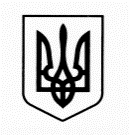 ЛЬВІВСЬКА ОБЛАСНА ВІЙСЬКОВА АДМІНІСТРАЦІЯБЕРЕГІВСЬКИЙ ЗАКЛАД ЗАГАЛЬНОЇСЕРЕДНЬОЇ ОСВІТИ  І-ІІ СТУПЕНІВМОСТИСЬКОЇ МІСЬКОЇ РАДИ ЛЬВІВСЬКОЇ ОБЛАСТІКод ЄДРПОУ 22365038,  81334, Львівська обл., Яворівський р-н., с.Берегове, вул.. Миру 113   тел. (234) 3-34-48, e-mail beregove1@ukr.net             Результати моніторингу якості освіти  станом на 01.05.2023                                                 Українська мова                                                     Математика                                                          Англійська мова    Фізика Хімія      Географія      Історія УкраїниКласВсього учнівРоботу писали      Початковий рівень      Початковий рівеньСередній рівеньСередній рівеньДостатній рівеньДостатній рівеньВисокий рівеньВисокий рівень%якостіКласВсього учнівРоботу писалиК-ть%К-ть%К-ть%К-ть%%якості82117-0%636,3%742,5%424,2%24,5%КласВсього учнівРоботу писали      Початковий рівень      Початковий рівеньСередній рівеньСередній рівеньДостатній рівеньДостатній рівеньВисокий рівеньВисокий рівень%якостіКласВсього учнівРоботу писалиК-ть%К-ть%К-ть%К-ть%%якості5131119%546%327%218%18%6181517%320%747%426%26%      71210-0%550%440%110%10%КласВсього учнівРоботу писали      Початковий рівень      Початковий рівеньСередній рівеньСередній рівеньДостатній рівеньДостатній рівеньВисокий рівеньВисокий рівень%якостіКласВсього учнівРоботу писалиК-ть%К-ть%К-ть%К-ть%%якості7129-0%446%554 %-0%0%КласВсього учнівРоботу писали      Початковий рівень      Початковий рівеньСередній рівеньСередній рівеньДостатній рівеньДостатній рівеньВисокий рівеньВисокий рівень%якостіКласВсього учнівРоботу писалиК-ть%К-ть%К-ть%К-ть%%якості82120-0%945%630%515%15%КласВсього учнівРоботу писали      Початковий рівень      Початковий рівеньСередній рівеньСередній рівеньДостатній рівеньДостатній рівеньВисокий рівеньВисокий рівень%якостіКласВсього учнівРоботу писалиК-ть%К-ть%К-ть%К-ть%%якості91512-0%217%86%217%17%КласВсього учнівРоботу писали      Початковий рівень      Початковий рівеньСередній рівеньСередній рівеньДостатній рівеньДостатній рівеньВисокий рівеньВисокий рівень%якостіКласВсього учнівРоботу писалиК-ть%К-ть%К-ть%К-ть%%якості81512-0%1047%734%419%19%КласВсього учнівРоботу писали      Початковий рівень      Початковий рівеньСередній рівеньСередній рівеньДостатній рівеньДостатній рівеньВисокий рівеньВисокий рівень%якостіКласВсього учнівРоботу писалиК-ть%К-ть%К-ть%К-ть%%якості91512-0%117%853%640%40%КласВсього учнівРоботу писали      Початковий рівень      Початковий рівеньСередній рівеньСередній рівеньДостатній рівеньДостатній рівеньВисокий рівеньВисокий рівень%якостіКласВсього учнівРоботу писалиК-ть%К-ть%К-ть%К-ть%%якості91515-0%-%960%640%40%КласВсього учнівРоботу писали      Початковий рівень      Початковий рівеньСередній рівеньСередній рівеньДостатній рівеньДостатній рівеньВисокий рівеньВисокий рівень%якостіКласВсього учнівРоботу писалиК-ть%К-ть%К-ть%К-ть%%якості82118-0%317%950%633%33%